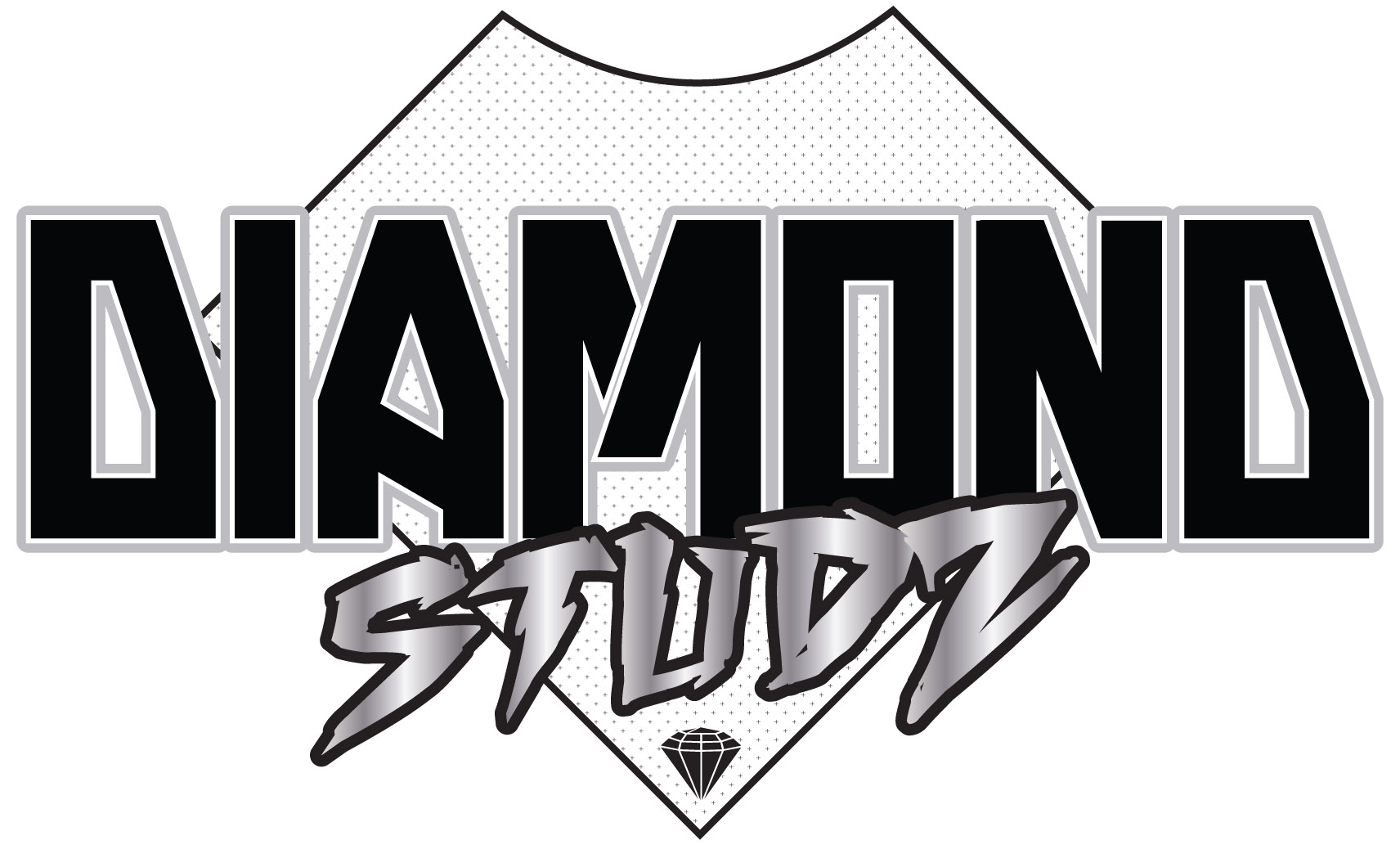 2013 Tournament Rules and Regulations (9u)Tournament Director:	Paul Gibson		Phone: 631-901-6807Assistant Directors:		Glenn Gibson			Corey Frederick	Rules: 1: Teams are limited to scoring 6 runs per inning2: Stealing will be allowed, however, players CANNOT steal home plate. A runner may not score on a passed ball.3: On any play that began with an attempt to throw out a runner who was trying to steal, there is no further advancement of the bases and it cannot result in a runner scoring.Any concerns please contact DiamondStudzBaseball@gmail.com